Que esta Municipalidad realiza su Rendición de Cuentas , mecanismo de Participación Ciudadana en la Gestión Municipal,  el cual tiene su base legal en la Constitución de la Republica art, 1, 3, 7, 18, 72, 83,86, Código Municipal art.115, 116, 118,125B y Ley de Acceso a la Información Publica art.17. Con la finalidad de informar y  justiﬁcar  su  gestión en  lo técnico, administrativo,  jurídico,  ﬁnanciero  y  transferencias a  particulares.  Estos ejercicios se realizan al menos una vez al año, cuando sea  requerido por   temas  o   proyectos priorizados, ante  eventos extraordinarios de cualquier  naturaleza  o  a  solicitud,   propiciando  el  diálogo   abierto  y  la evaluación de los resultados de la gestión por parte de la población.  Con la siguiente metodología:Reunión con el consejo Municipal para determinar el responsable de su elaboración ; Reunión con la Unidad responsable de este mecanismo para identificar los requerimientos;  Recopilación de datos financieros para elaboración de Rendición de Cuentas;   Elaboración de Material didáctico; Elaboración de Agenda a desarrollar en el evento;  Designación de los Responsables para la Rendición de Cuentas;  Selección del lugar apropiado;  Diseño del apoyo Logístico; Procesamiento de la información para la elaboración del documento; Listado de Asistencia al evento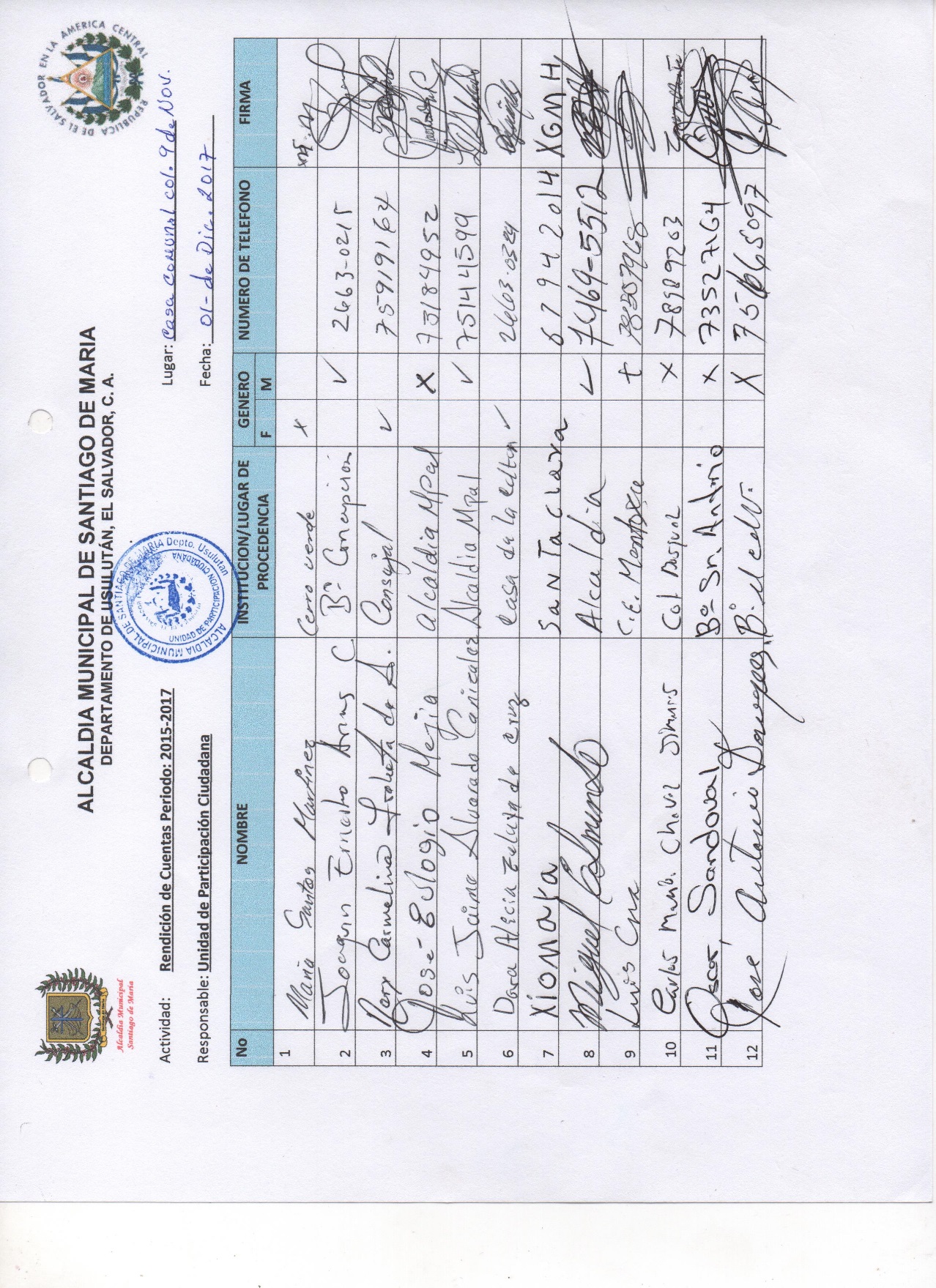 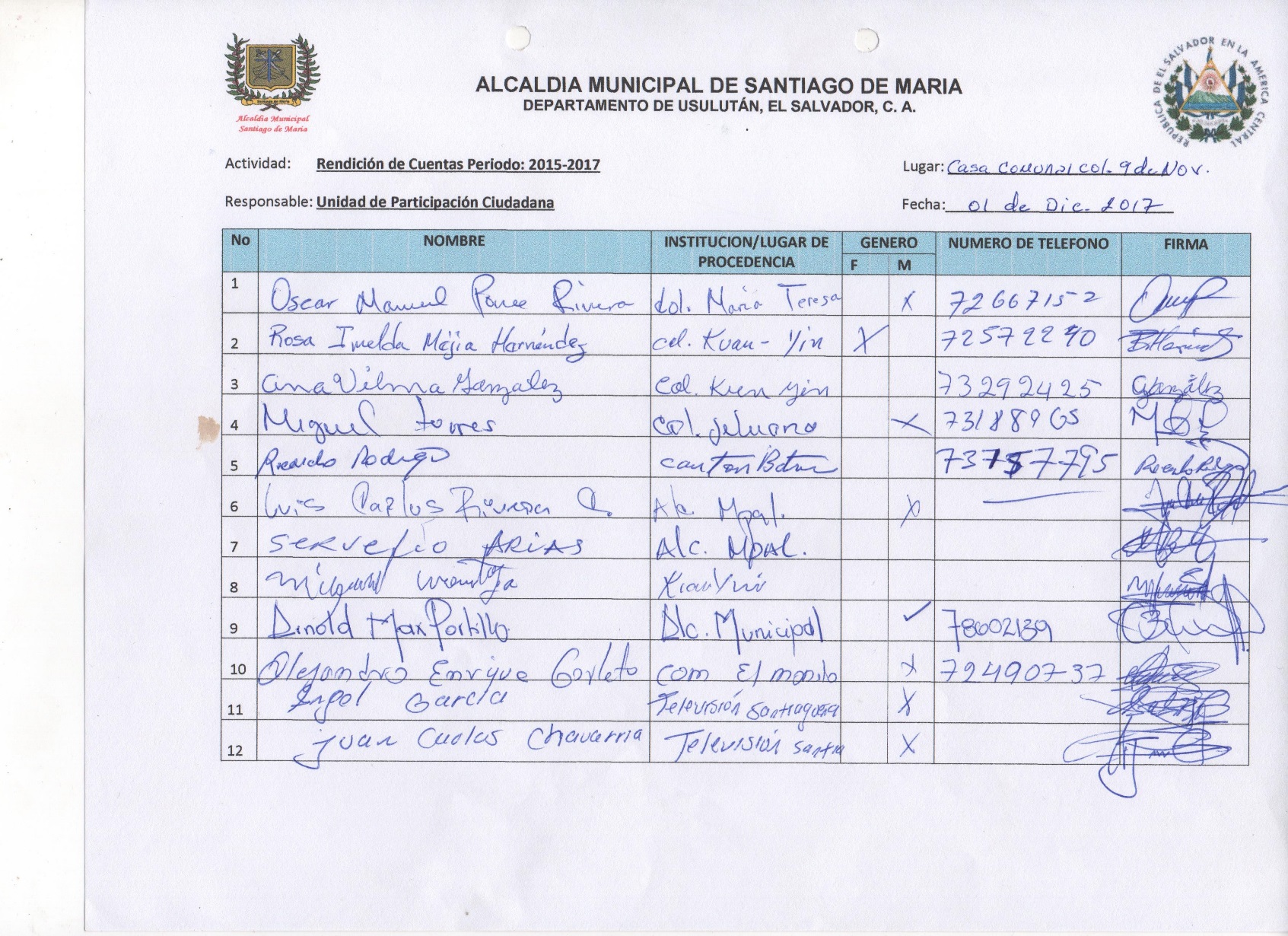 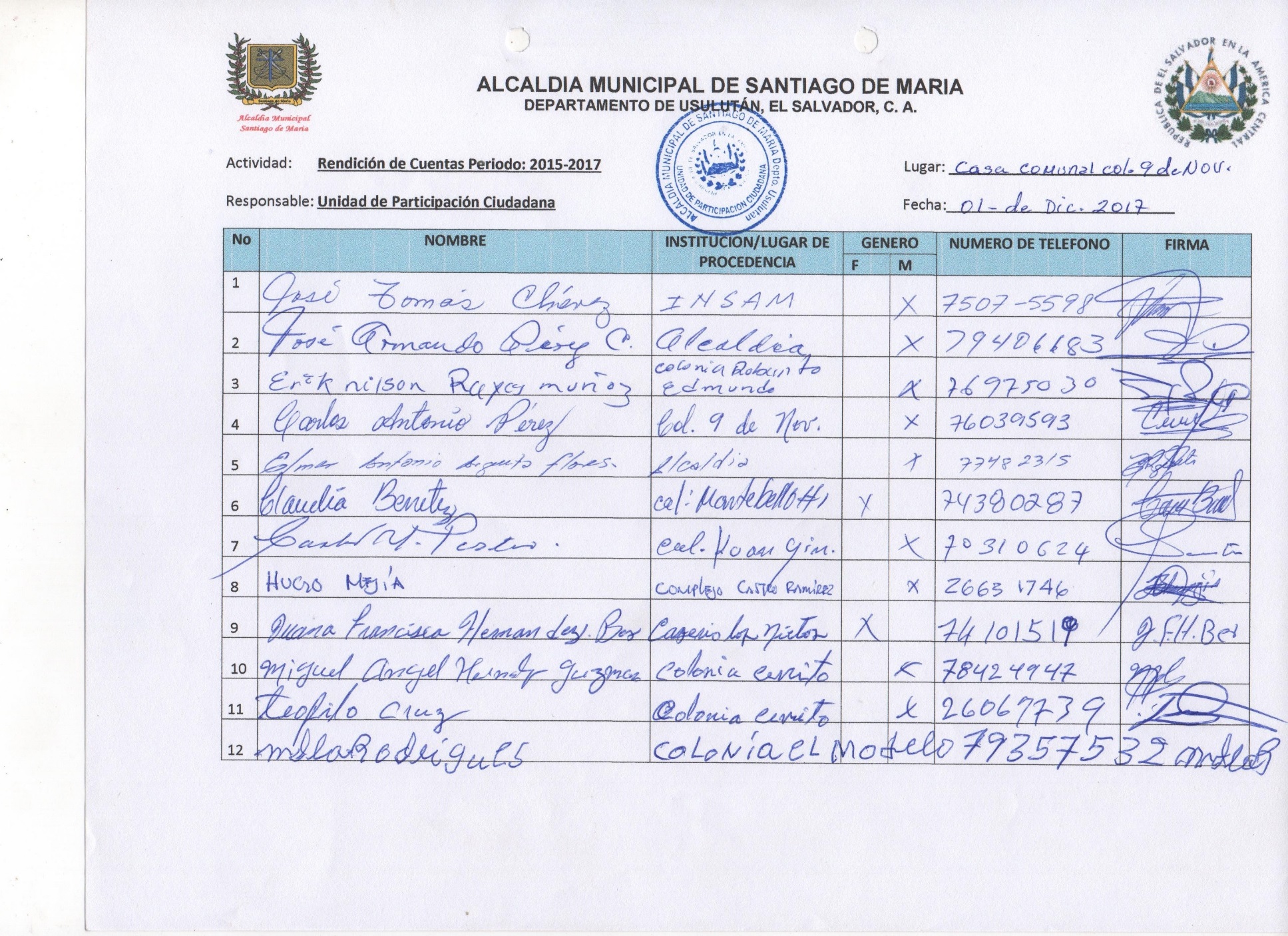 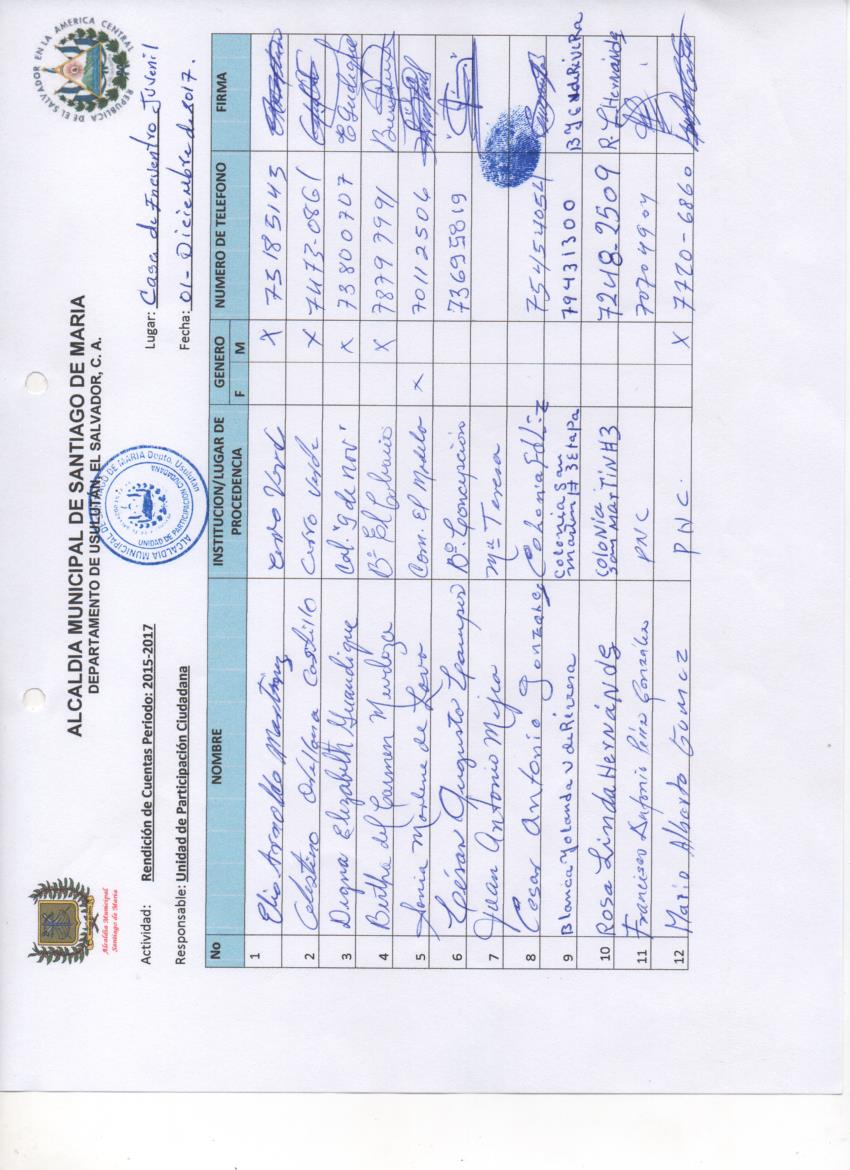 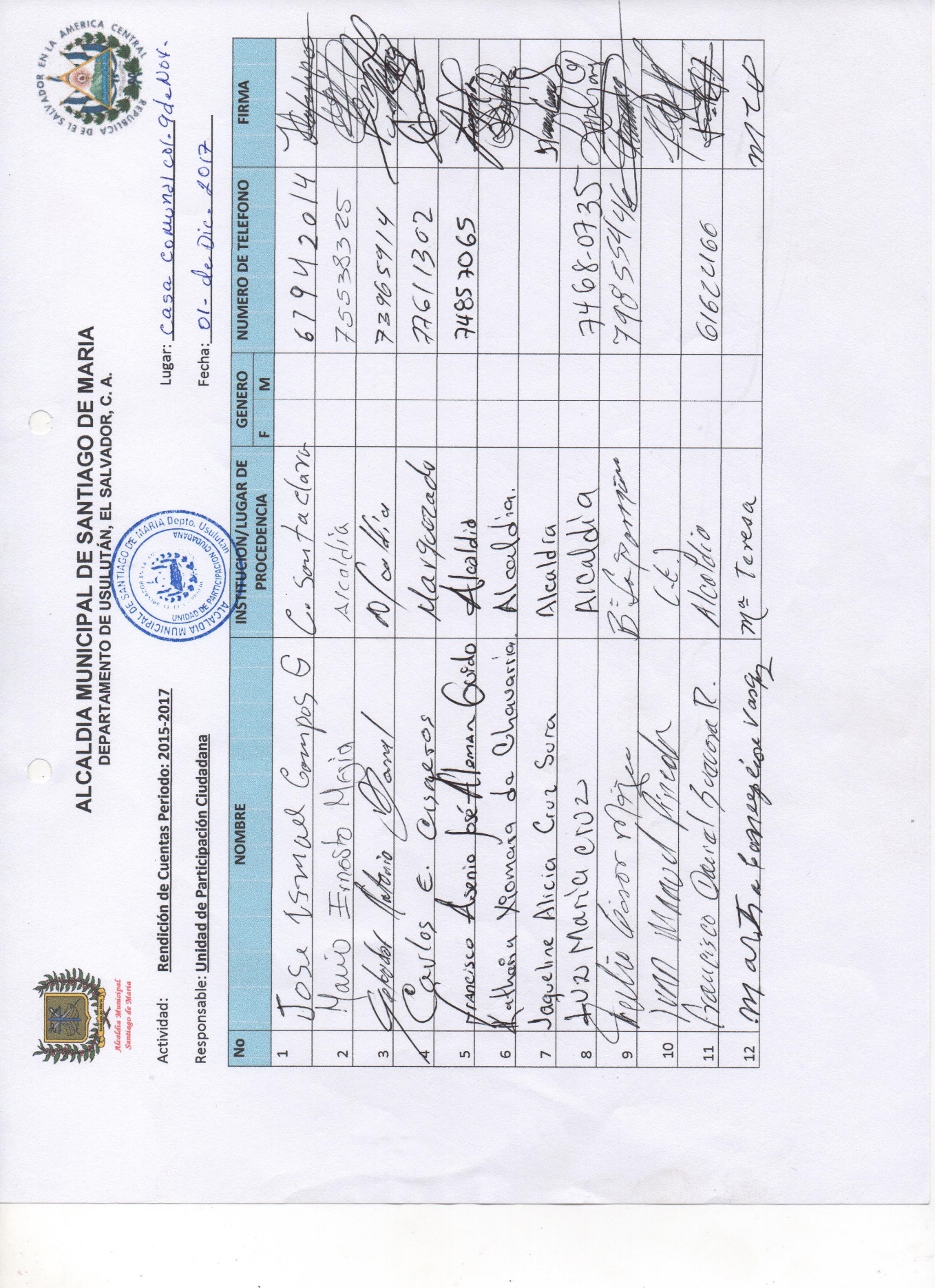 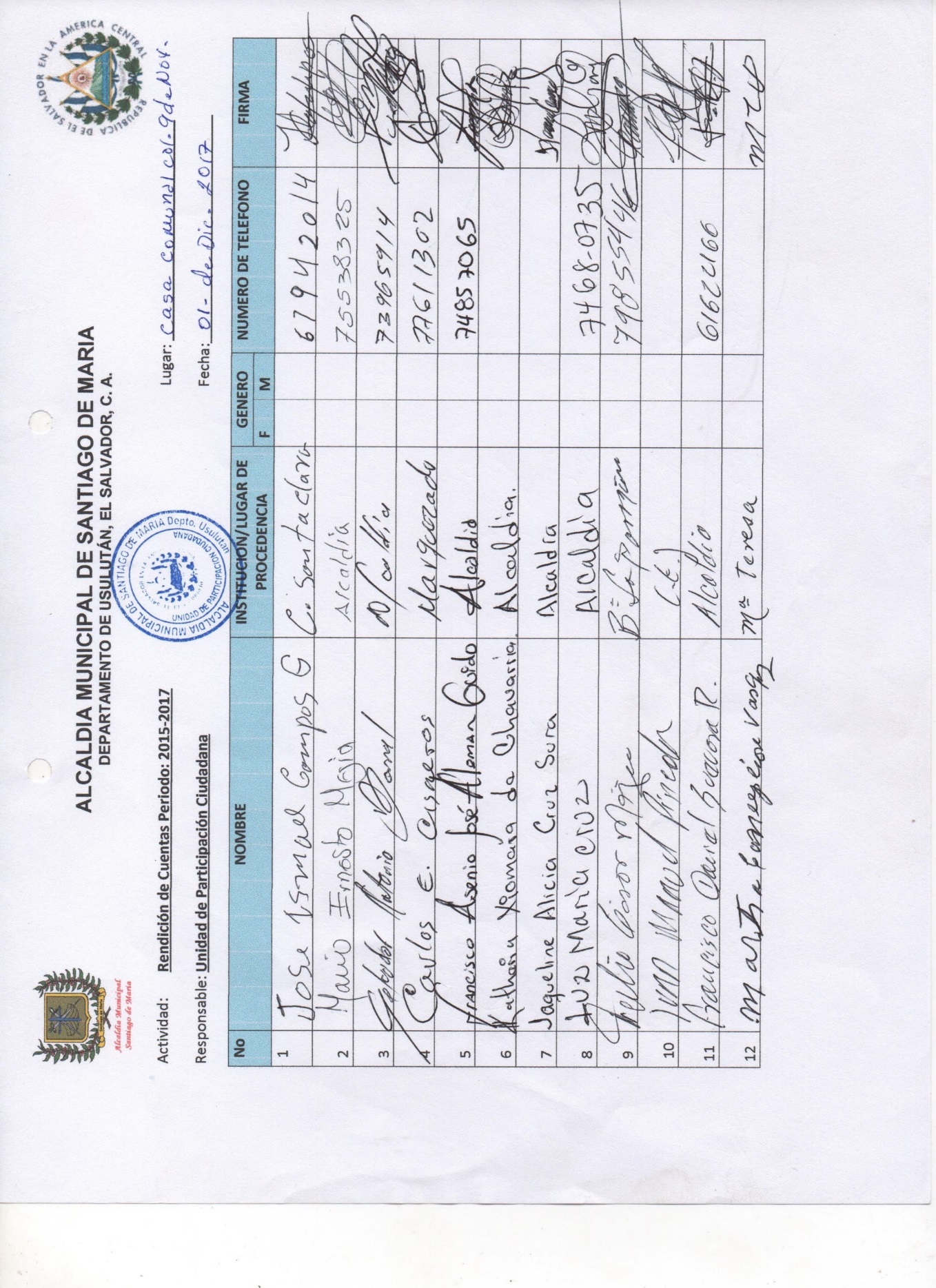 _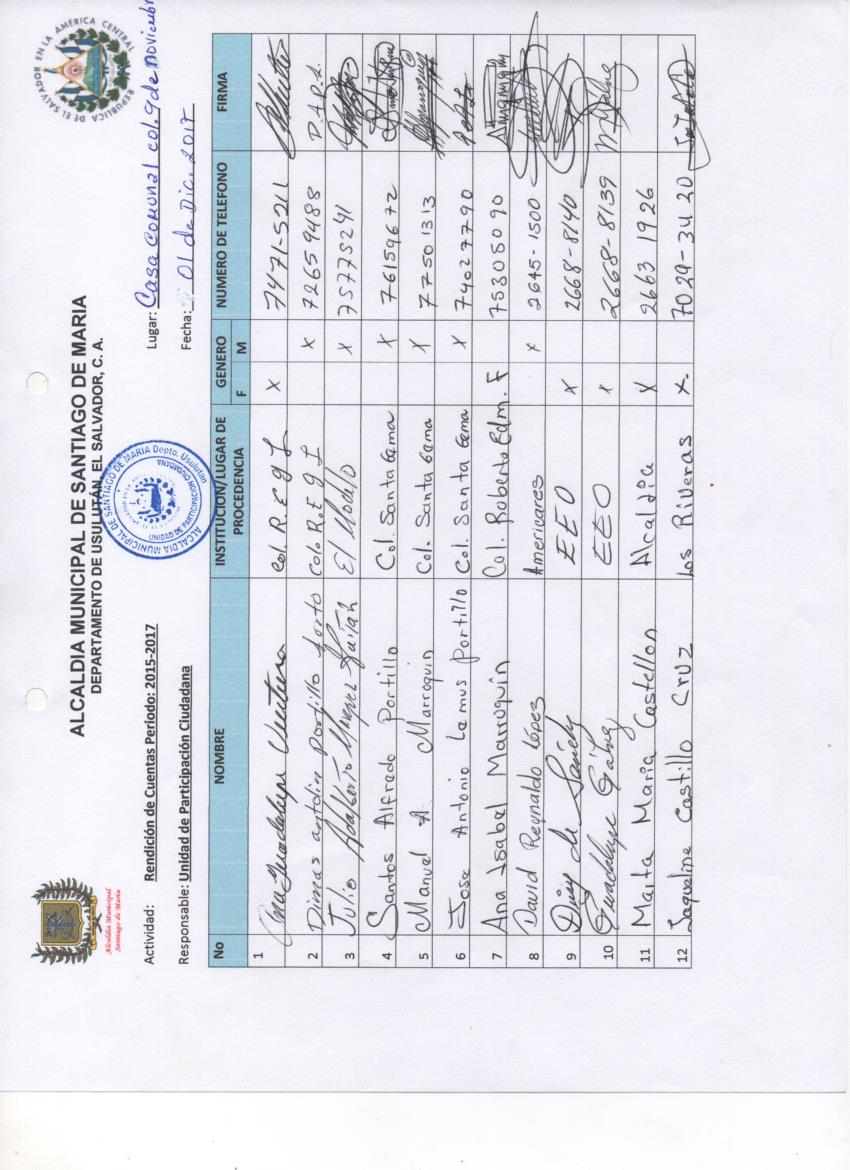 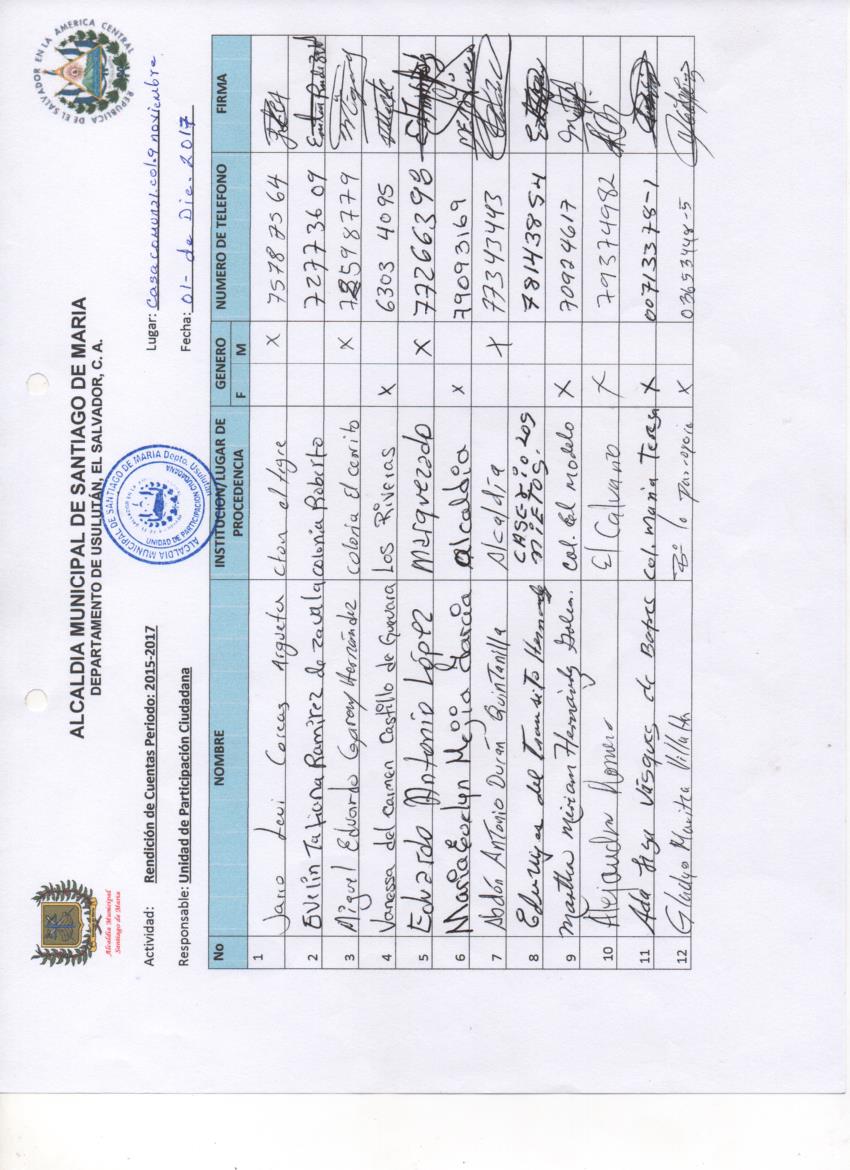 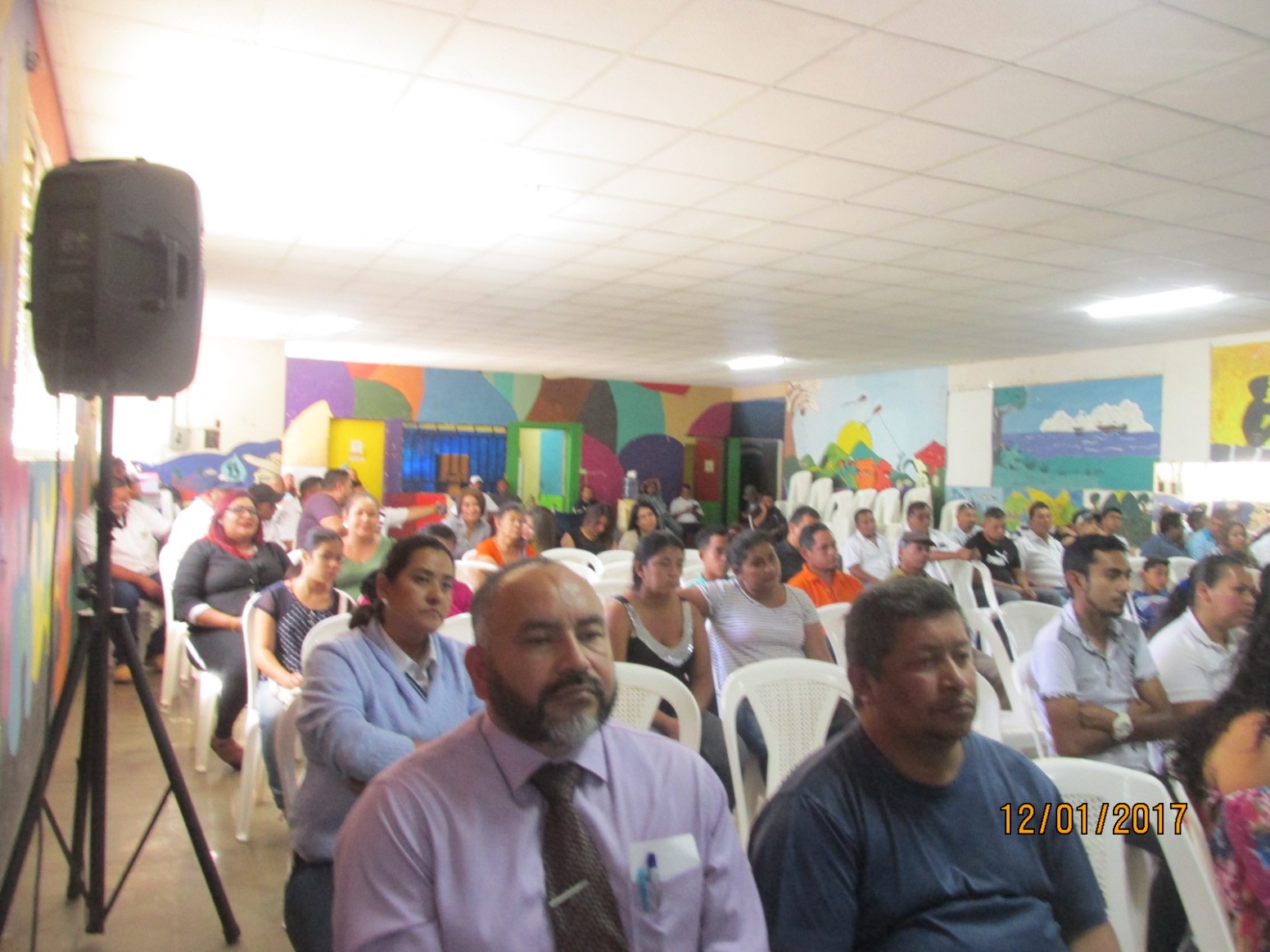 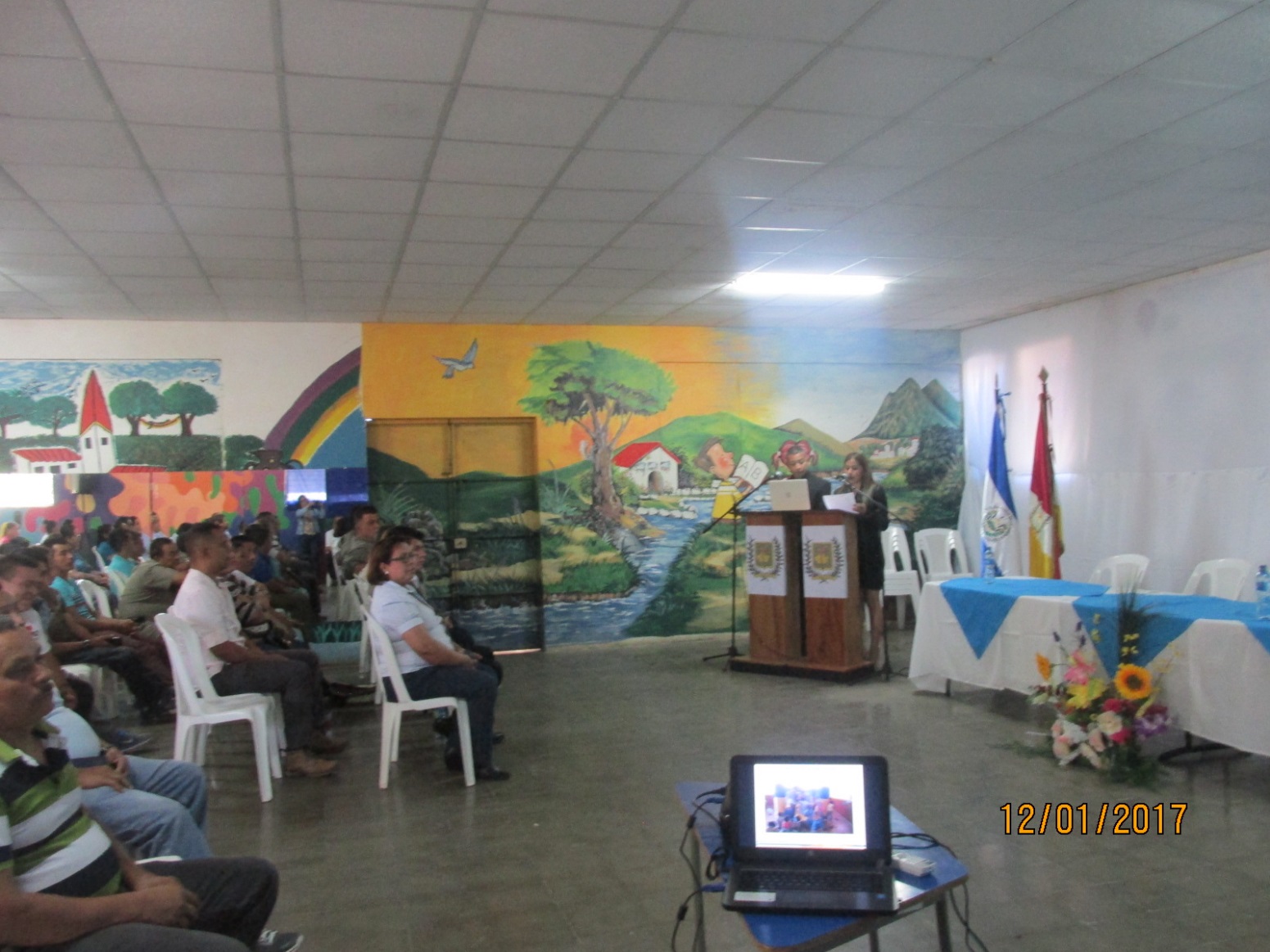 